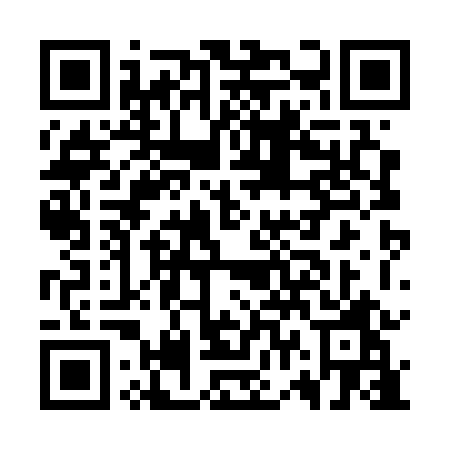 Prayer times for Jankowo-Skarbowo, PolandMon 1 Apr 2024 - Tue 30 Apr 2024High Latitude Method: Angle Based RulePrayer Calculation Method: Muslim World LeagueAsar Calculation Method: HanafiPrayer times provided by https://www.salahtimes.comDateDayFajrSunriseDhuhrAsrMaghribIsha1Mon4:016:0612:365:037:089:052Tue3:586:0312:365:047:109:083Wed3:556:0112:365:057:129:104Thu3:525:5812:365:077:149:125Fri3:495:5612:355:087:169:156Sat3:455:5412:355:097:179:177Sun3:425:5112:355:117:199:208Mon3:395:4912:345:127:219:239Tue3:365:4712:345:137:239:2510Wed3:335:4412:345:147:259:2811Thu3:295:4212:345:167:269:3012Fri3:265:4012:335:177:289:3313Sat3:235:3712:335:187:309:3614Sun3:195:3512:335:197:329:3915Mon3:165:3312:335:207:349:4116Tue3:125:3012:325:227:359:4417Wed3:095:2812:325:237:379:4718Thu3:055:2612:325:247:399:5019Fri3:025:2412:325:257:419:5320Sat2:585:2112:325:267:439:5621Sun2:545:1912:315:287:449:5922Mon2:515:1712:315:297:4610:0223Tue2:475:1512:315:307:4810:0624Wed2:435:1312:315:317:5010:0925Thu2:395:1112:315:327:5210:1226Fri2:355:0912:305:337:5310:1527Sat2:315:0612:305:347:5510:1928Sun2:275:0412:305:367:5710:2229Mon2:235:0212:305:377:5910:2630Tue2:195:0012:305:388:0010:29